Общество с ограниченной ответственностью «Спектр»392030, г. Тамбов, ул. Урожайная, 2Б, офис 1, ИНН 6829156900, КПП 682901001, ОГРН 1206800006687 тел. +7 (4752) 55-96-10Требования к чертежамВсе детали и вырезы необходимо делать в файле программы AutoCAD, только в отрезках, кругах и дугах в масштабе 1:1.Все детали на чертежах всегда располагать с лицевой стороны.На чертеже указывать материал изделия и все необходимые виды обработки стеклоизделия (кромка, закалка, матирование, покраска, и т.д.)Возможность изготовления и допуски на габаритные размеры стеклоизделия.Размеры необходимо округлять до целого числа. Все детали должны быть выложены на листы, допустимо несколько деталей - на один лист. На листе A4 в распечатанном виде все размеры детали должны быть видны - читабельны.В чертеже на вырезах должны быть указаны все размеры.Если необходима	зенковка, на чертеже изображается отверстие с указанием стороны зенковки.Если необходима	кромка под 45 градусов, показать разрез с указанием лицевой стороны.Если деталь матируется или красится	показать разрез с указанием лицевой стороны и матированной (покрашенной) поверхности. На детали с гравировкой, указывать вид и размер гравировки (U, П или V, полированная или матовая) и сторону нанесения (лицевая, тыльная), на чертеже показать только среднюю линию гравировки.Если в заказе есть пескоструйная обработка (рисунок) - необходим файл в формате .dxf с размещением векторного рисунка на детали, с выкладкой на лист A4 и описанием - что матируется (рисунок или поле) и по какой стороне (по лицевой или по тыльной), размер рисунка и отступы от рисунка до края стекла.Файл в электронном виде не должен содержать лишних чертежей и информации (сборочных чертежей, выноски, осевых линий и т.д.)Образцы чертежей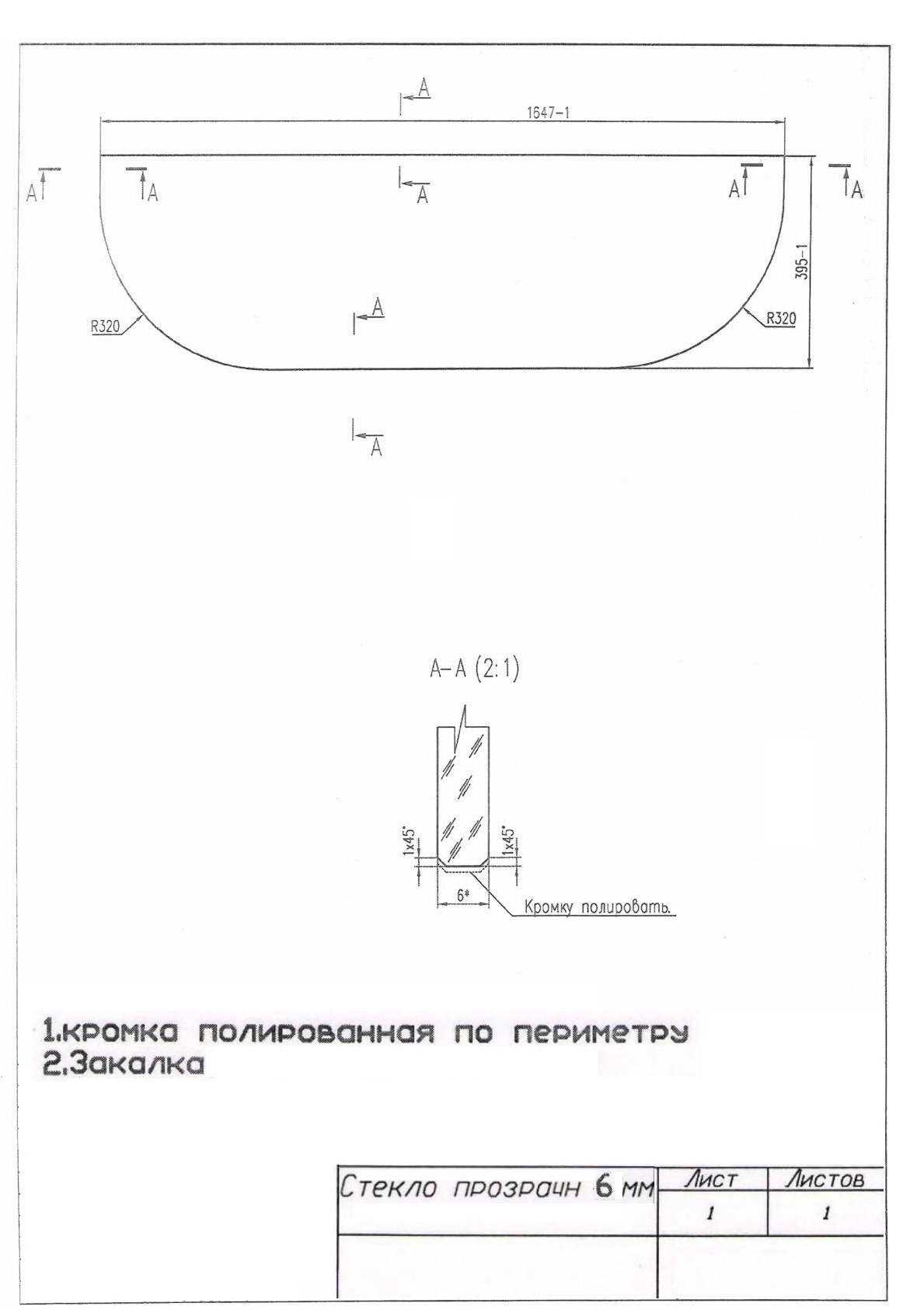 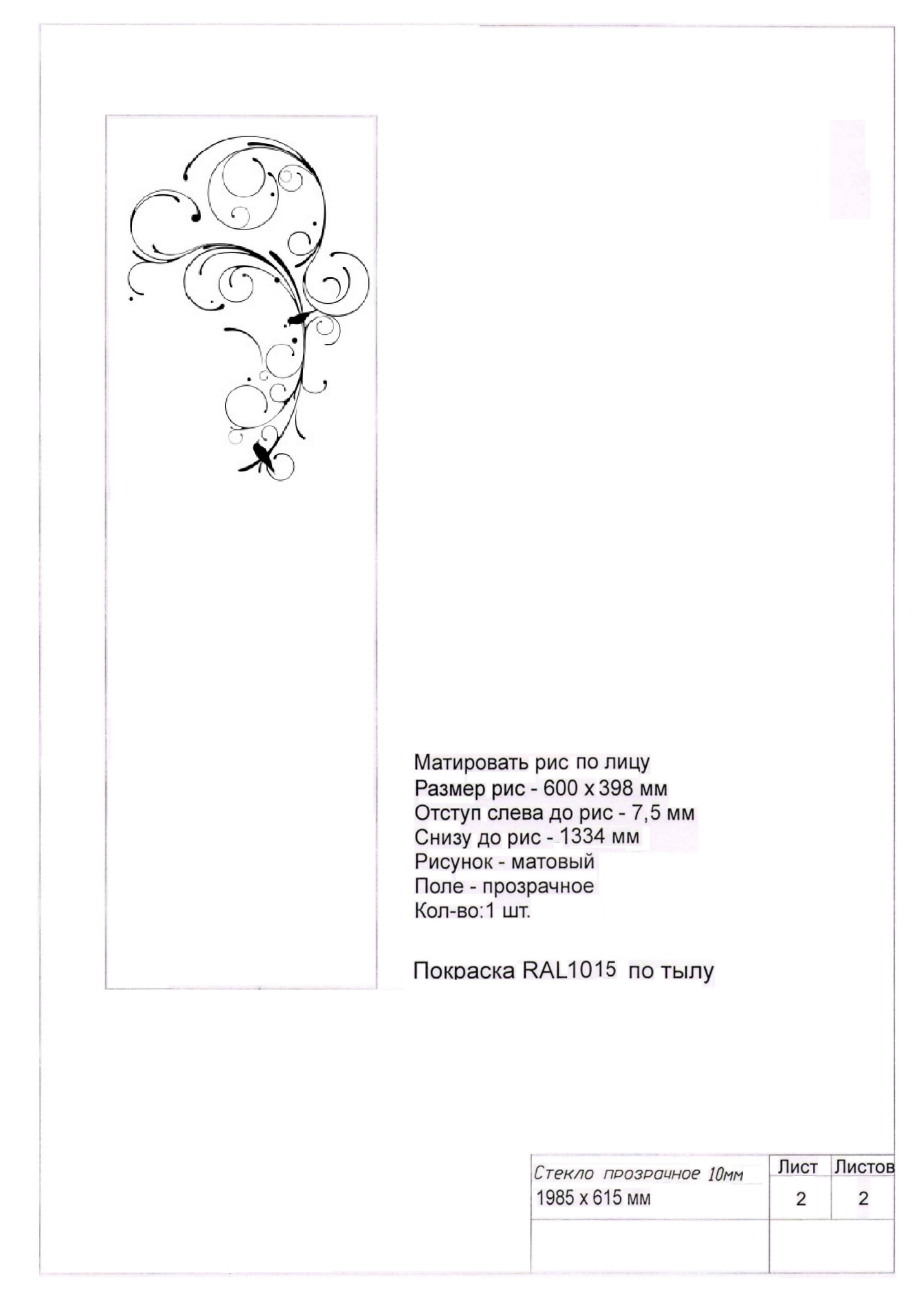 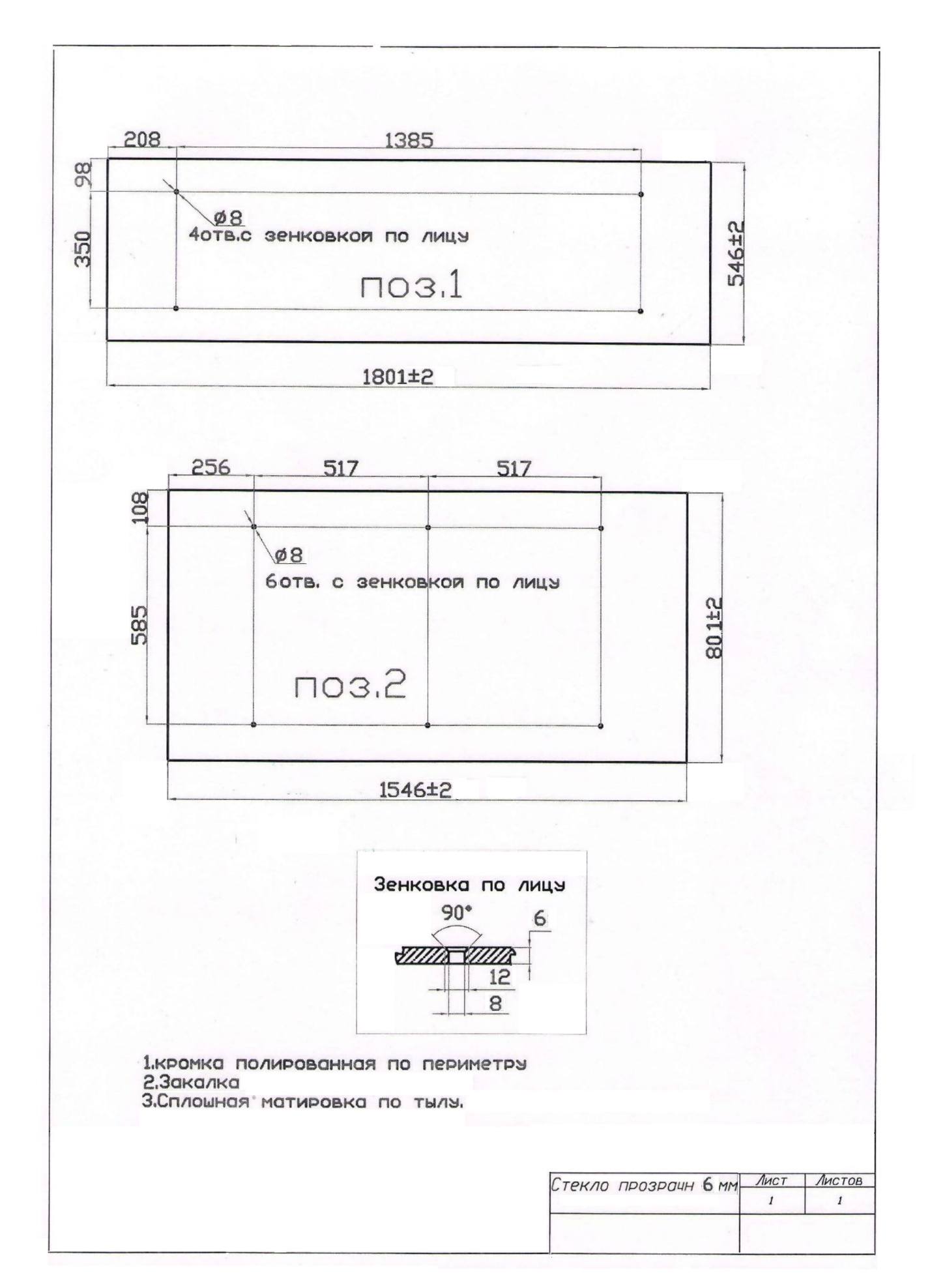 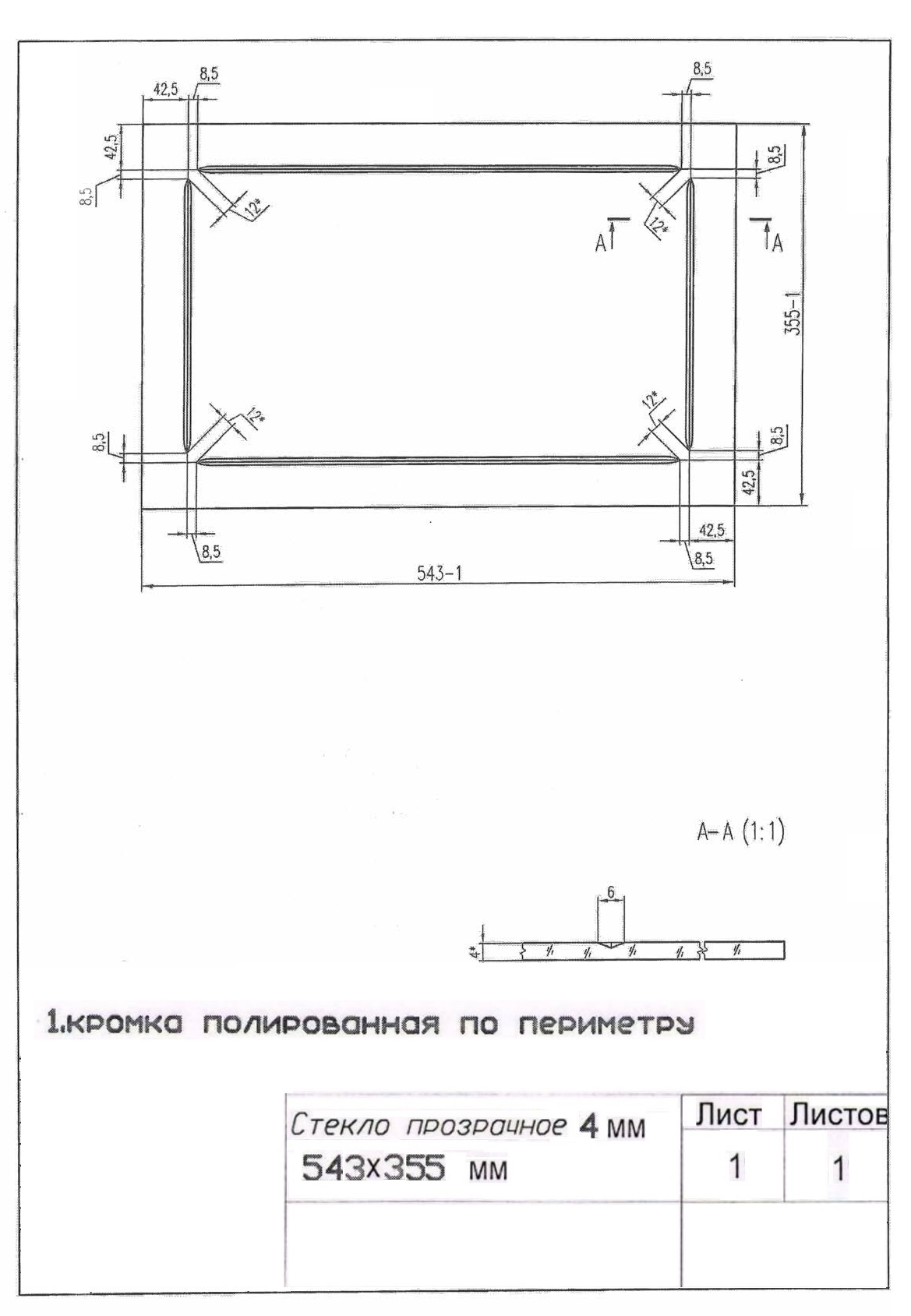 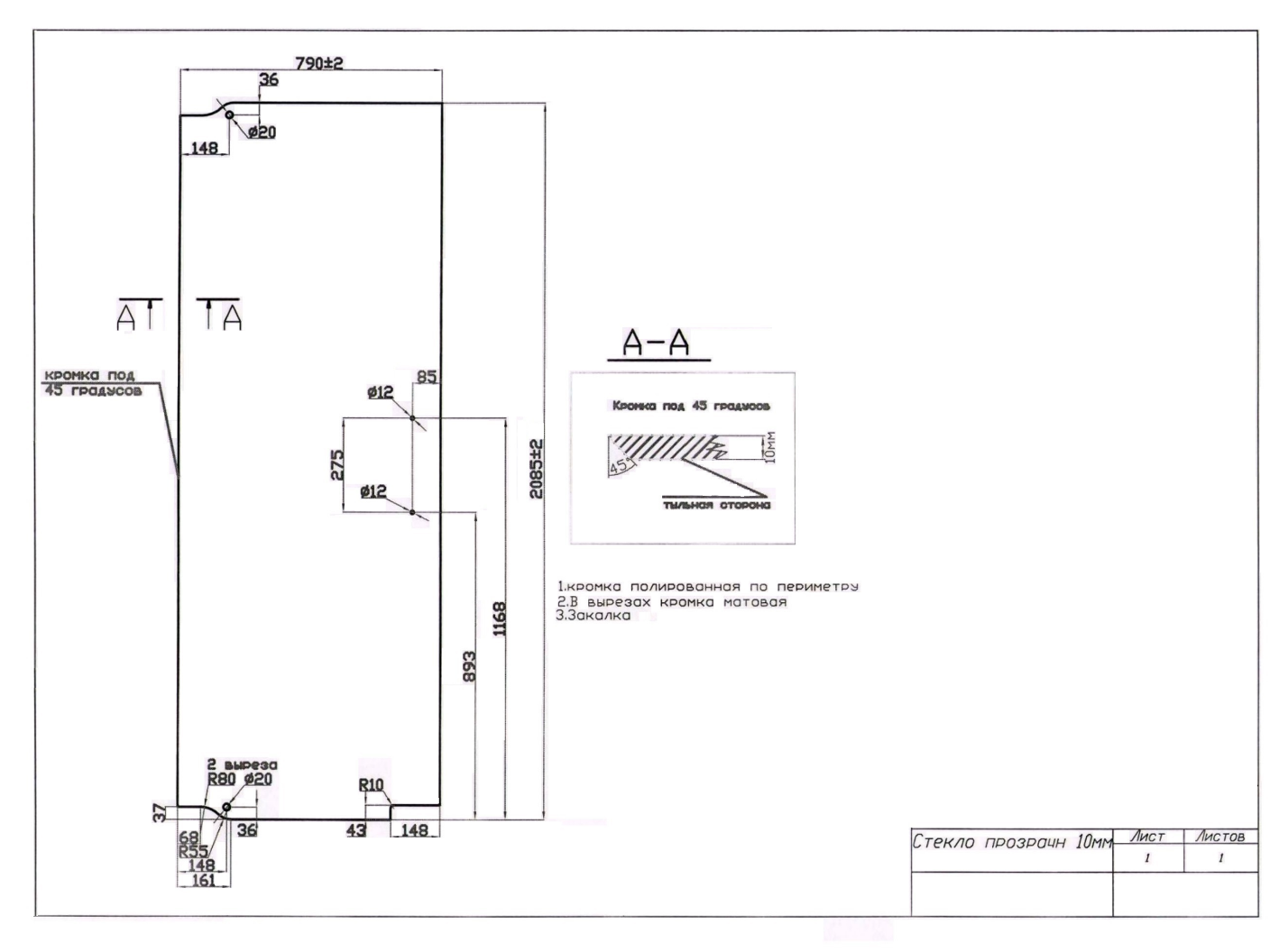 